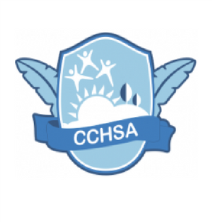 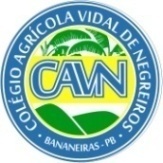 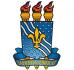 Ministério da EducaçãoSecretaria de Educação Profissional e TecnológicaColégio Agrícola Vidal de Negreiros - CCHSA/UFPBCampus III, s/n, Centro, Bananeiras PB, CEP 58220-000 - Fone: (83) 3367-5505EDITAL Nº 02/2022 CAVN/CCHSA/UFPBTERMO DE COMPROMISSODeclaro, para os devidos fins, que eu, __________________________________ __________________________________________, estudante do Curso de Formação Inicial e Continuada em __________________________________________________, CPF: __________________________________, tenho ciência de minhas obrigações, conforme o Edital 02/2022 do Colégio Agrícola Vidal de Negreiros, e nesse sentido comprometo-me a respeitar todos os requisitos e normas.Bananeiras, ____ de Fevereiro de 2022.___________________________________Assinatura do EstudanteObs: Encaminhar o presente Termo de Compromisso preenchido e assinado, para o endereço: sec.cursos.cavn@gmail.com.